موضوع التاريخ و الجغرافيا لشعبة لغات أجنبية بكالوريا 2011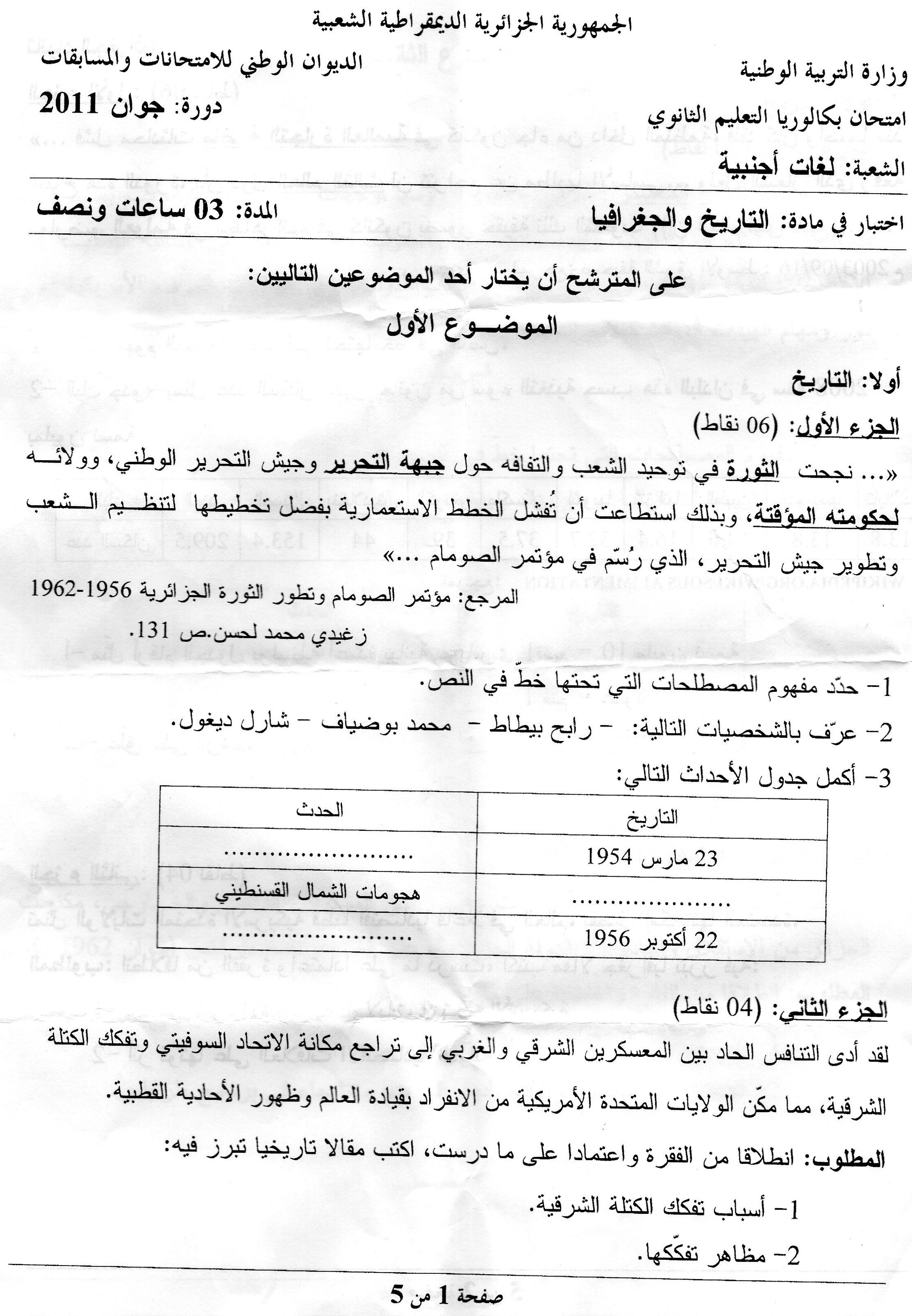 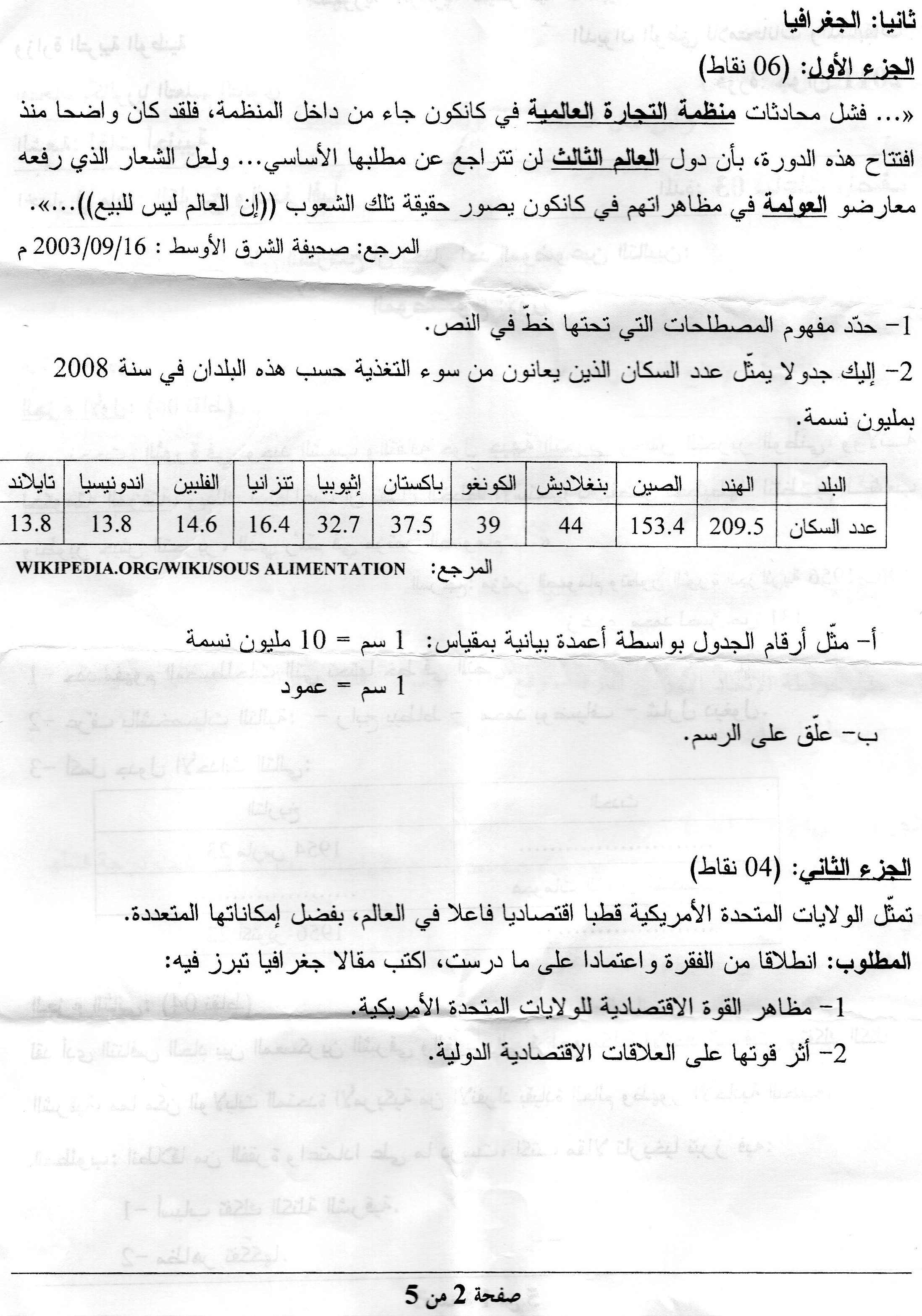 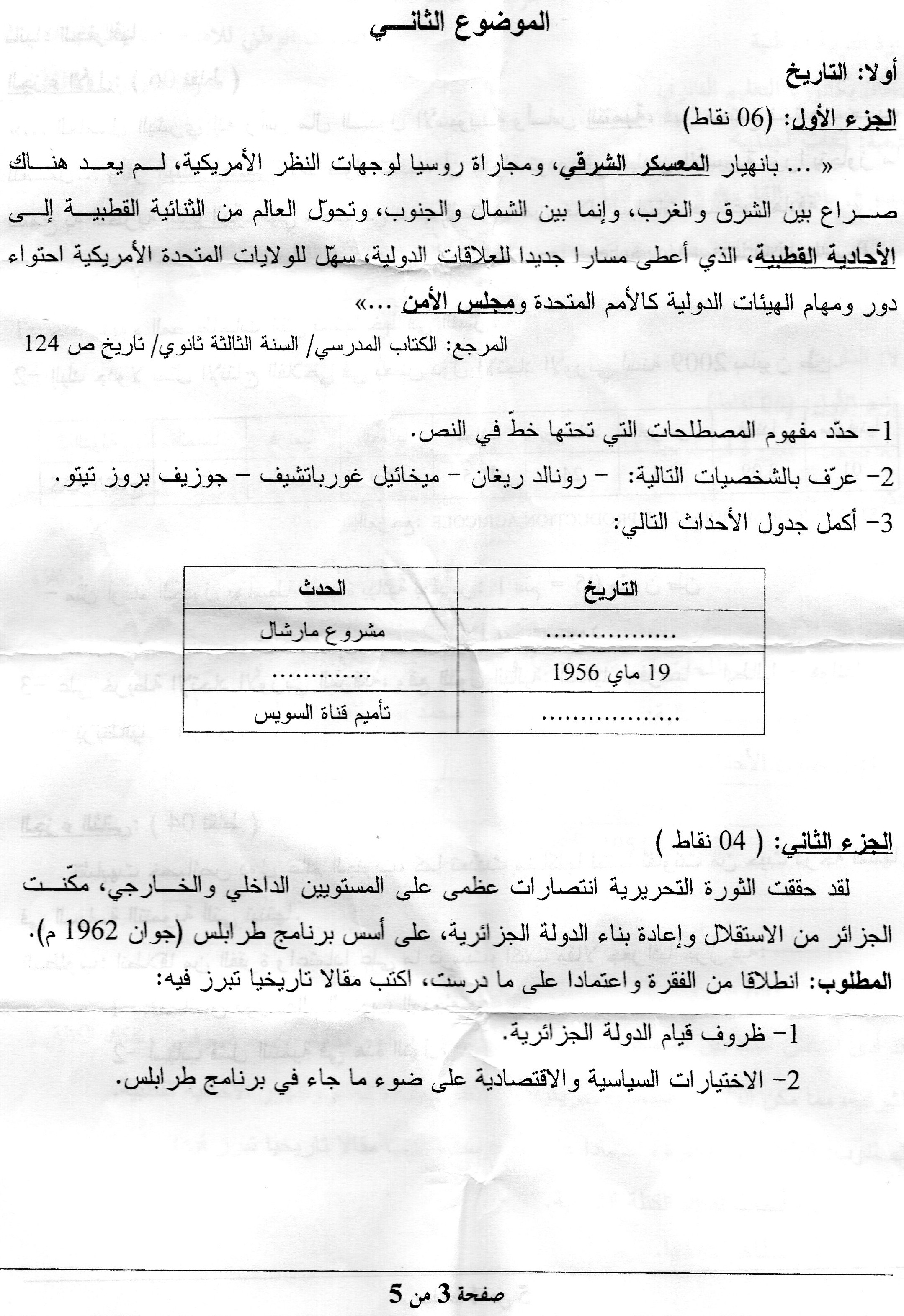 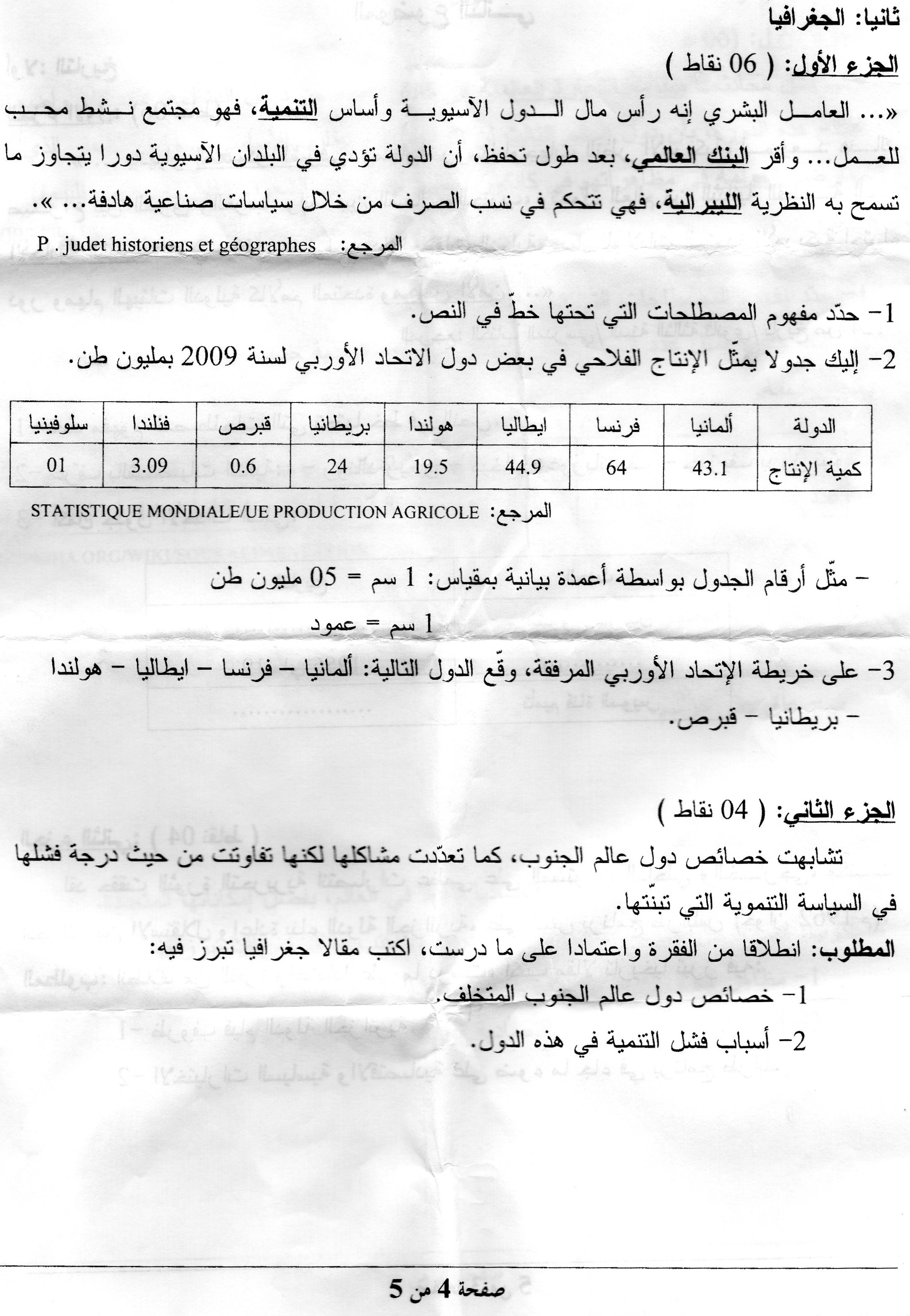 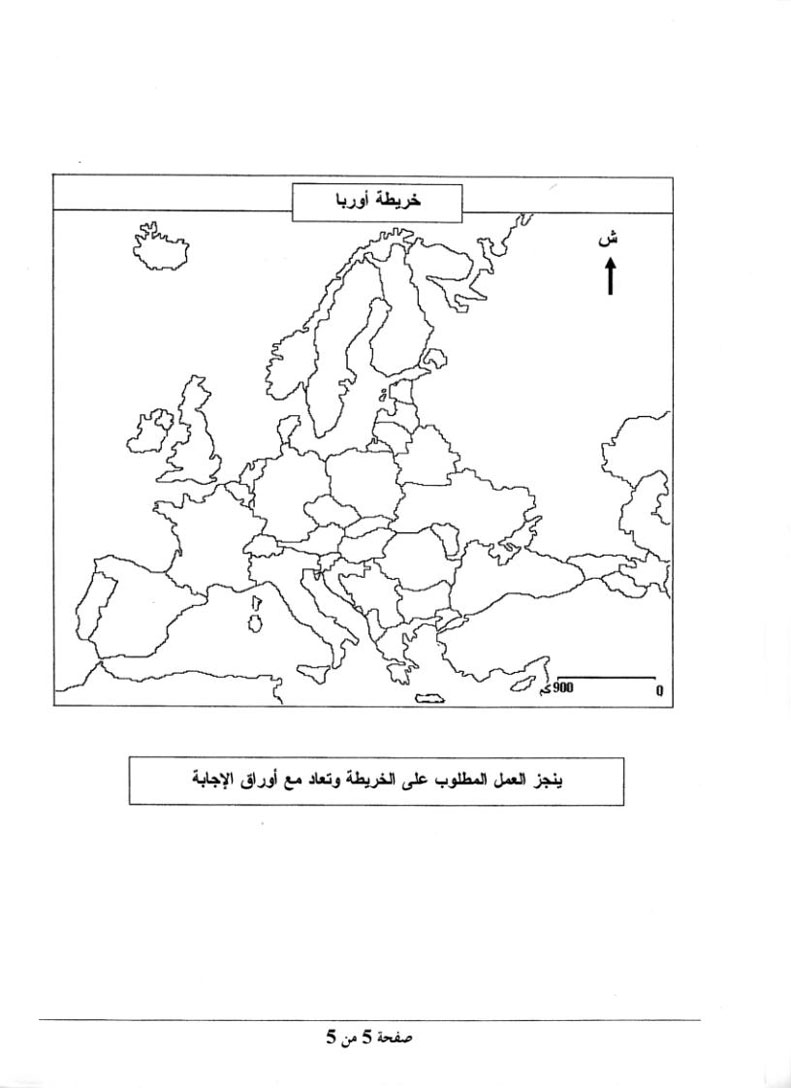 